TESLİM ALANIN:Adı Soyadı	:……………………………………………………………………..Dönemi	:…………………………Öğrenci No	:………………………..Teslim Tarih	:……/………/……….Telefon No:	:………………………….Dolap No	:……………….……..Adresi	:………………………………………………………………..……Yukarıda numarası verilen öğrenci dolabımı eksiksiz ve hasarsız olarak teslim aldım ve uyulacak kuralları okudum. Bu tarih itibarıyla dolabımın içeriği ve dolapta oluşabilecek hasarlar ile ilgili tüm sorumluluk bana aittir.İmza:………….…………………..DOLAP ANAHTARININ GERİ TESLİM TUTANAĞI:Teslim Tarih	:……/………/……….………. Nolu Öğrenci dolabı hasarsız temiz bir şekilde tarafıma teslim edilmiştir.Teslim Alan	Teslim EdenAdı Soyadı	İmzası	Adı Soyadı	İmzası…………………………..……………………………………….	……………………………………………Dolap Kullanım KurallarıDolap içerisinde açık şekilde yiyecek içecek vb. bulundurmak yasaktırDolap mesleki giysiler, kitaplar, defterler ve diğer ders araç ve gereçleri için kullanılır.Dolap üzerlerine ve içine resim vb broşür yazı asılmayacaktır.İzinsiz dolap tamiri ve boya yapılmayacaktır.Öğrenci, bir başka öğrencinin dolabını izinsiz açmayacaktır.Öğrenci dolabını başkasına devredemezDolap anahtarından ve dolaptan dolap sahibi sorumludur.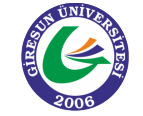 GİRESUN ÜNİVERSİTESİTIP FAKÜLTESİÖĞRENCİ DOLABITESLİM FORMU